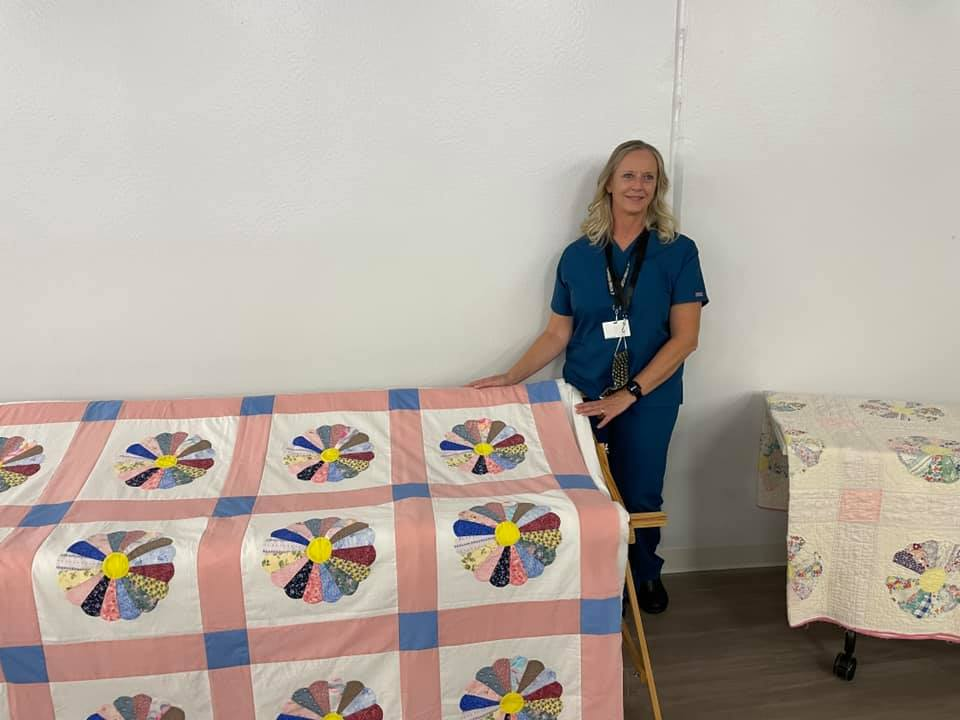 Community partner for Legacy PBL